Рекомендации по развитию речи детей раннего возрастаРечь годовалого ребёнка включает в себя:активный словарь – от 8 до 12 слов, которые он может произнести;пассивный словарь — слова, значение которых малыш понимает.Сильный скачок в развитии пассивного словаря происходит после первых шести месяцев жизни малыша при условии, что родители активно знакомят его со значениями слов. Родители могут передавать ему информацию жестами, интонацией голоса, мимикой, но ведущая роль здесь принадлежит слову.Разговаривая с малышом при кормлении, одевании, гигиенических процедурах взрослые передают ему смысл слов, обозначающих предметы и действия. Даже не понимая вначале значения слов родителей, ребёнок улавливает эмоциональную окраску речи, он осознаёт, что обращаются к нему, у него возникает желание ответить. Поэтому правы те мамы и папы, которые разговаривают с малышом с первых месяцев его жизни.Ещё на первом году жизни нормально развивающемуся ребёнку доступна особенность речи – понимать, что одним словом называют разные предметы. «Киса» – это и живая кошка, и мягкая игрушка, и фарфоровая фигурка за стеклом шкафа. «Би-би» — это и настоящий автомобиль, и пластмассовая машинка на верёвочке, и картинка в детской книжке. Способность понимать обобщающие слова может быть развита к концу первого года внимательными родителями, неустанно знакомящими малыша с различными предметами и явлениями его окружения.Очень важное умение первого года жизни – понимание значений большого количества слов, обозначающих действие. Ребёнок понимает не только обозначения крупных движений (стоять, бежать, есть), но и слова, означающие мелкие действия, выполняемые рукой (разожми кулачок, дай руку, покажи, что у тебя в руке, отпусти).Речевое развитие – процесс, тесно связанный с развитием сенсорных способностей малыша. 						Сенсорное воспитание – это развитие восприятия ребёнка, различение формы и цвета окружающих предметов. Сенсорные способности можно развивать с первых дней жизни малыша, окружая его выразительными по цвету предметами интерьера и игрушками.  Для развития слуха можно чаще предлагать ему гармонично звучащие игрушки, музыкальные инструменты, эмоционально общаться с ребёнком.Произносимые им звуки следует дублировать, повторяя неоднократно. Все манипуляции, связанные с едой, умыванием и прочими процедурами, нужно проговаривать, и чаще общаться с ребёнком не по необходимости, а для установления контакта. Повторяя за малышом произносимые им сочетания звуков, взрослые как бы стимулируют его к новому подражанию. Важно помнить, что такие занятия не принесут результата, если ребёнок голоден, ему холодно, он устал и т.п.Во втором полугодии нужно чаще рассматривать предметы и игрушки, называя их, сопровождать словами движения ребёнка. Для стимуляции детской речи очень важно вызвать у малыша потребность говорить. Для этих целей можно не давать сразу игрушку, которую он просит, а подождать речевой реакции («ляля, би-би»).Можно задавать ребёнку вопросы, ответом на которые служат слова «да», или «нет», предлагать звукоподражания, если малыш затрудняется в назывании предмета: «Что тебе дать? Собачку? Ав-ав?», «Где машина? Где би-би?» Такая стратегия родительского поведения принесёт весомые плоды в виде активной речевой деятельности.Развитие мелкой моторики ведёт за собой скачок в развитии речи. Если родители учили ребёнка махать ручкой при прощании, протягивать её, здороваясь, то годовалый ребёнок выполнит эти движения, стоит только взрослому попросить его об этом.Внимательные мама и папа стимулируют движения малыша словами: «Встань, ложись, садись, возьми, положи, подними». Чуть позже, как только ребёнок пойдёт, к ним прибавляются: «Иди, подойди, стой». Можно приучить малыша воздержаться от неправильного действия или побуждения словом «нельзя», произнесённым со строгой интонацией. Важно помнить, что этим словом не нужно злоупотреблять, иначе запрет просто не будет действовать. Бесконечные «нельзя» станут просто шумовым фоном и будут «пролетать мимо ушей».При неправильном поступке ребёнка нужно предложить замену его неправильным действиям, например: «Кису нельзя бить по спинке, можно гладить». И затем показать, как «гладить». С первого раза возможно и не получится, но при регулярном повторении всё усвоится очень прочно. При активном обследовании окружающего мира слово-запрет станет своеобразной границей личного пространства. Большой мир страшит малыша, и такие границы ему жизненно необходимы, чтобы чувствовать себя увереннее.Материал подготовлен с использованием интернет-ресурсов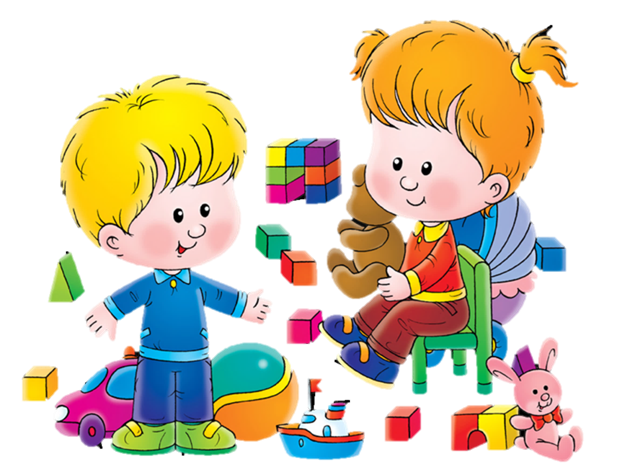 